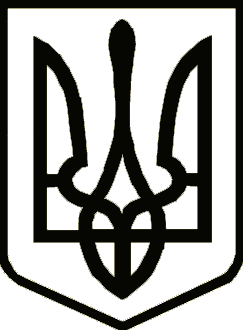 УкраїнаСРІБНЯНСЬКА СЕЛИЩНА РАДАРОЗПОРЯДЖЕННЯПро оформлення договору пожертви автомобіля В рамках Програми розвитку Організації Об’єднаних Націй щодо надання міжнародної технічної допомоги, спрямованої на підтримку розвитку потенціалу та сприяння ресурсозабезпечення партнерів, у тому числі Срібнянської селищної територіальної громади виконувати власні повноваження у сфері соціального обслуговування населення, керуючись підпунктом 1 пункту «а» частини першої ст.34, пунктом 20 частини четвертої ст.42, частиною восьмою ст.59 Закону України «Про місцеве самоврядування в Україні», зобов'язую:1. Уповноважити генерального директора Комунального  некомерційного підприємства «Срібнянська центральна лікарня» Срібнянської селещної ради Чернігівської області (далі – заклад) ДІДЕНКА Миколу Петровича підписати договір пожертви транспортного засобу в рамках Програми розвитку Організації Об’єднаних Націй щодо надання міжнародної технічної допомоги, додатки до цього договору та інші документи, пов’язані з оформленням договору, та подальшої передачі транспортного засобу закладу для здійснення/надання комплексу соціальних послуг особам/сім’ям, що перебувають у складних життєвих обставинах та які проживають 
у віддалених районах Срібнянської селищної територіальної громади. 2. Контроль за виконанням розпорядження покласти на заступника селищного голови з гуманітраних питань та соціальної політики Ніну БОНДАРЕНКО.Секретар ради                                                                        Ірина МАРТИНЮК 28 березня2024 року    смт Срібне			       №52